欧洲数学学会(EMS)电子期刊使用说明出版社介绍：欧洲数学学会（The European Mathematical Society）在1990年创立，总部设在瑞士，旨在促进纯粹与应用数学之研究,对数学教育之课题提供协助与建议,关切数学与社会之广泛关系,促进各国数学家互动,建立欧洲数学家的认同感,在超国家机构间代表数学社群。EMS到目前为止个人会员达到3000多人，由来自欧洲60多个国家的应用和计算数学家、计算机科学家、工程师、统计学家和数学教育者组成。EMS在欧洲有着非常重要的学术地位，同时也是德国《数学文摘》的主要编委。期刊介绍：EMS出版的研究期刊涵盖了整个数学领域，既有基础理论研究，也有应用研究，内容丰富而全面，在高等研究领域非常著名，2013年已出版的15种学术型期刊中，80%被SCI收录为核心期刊。根据期刊引用报告(JCR)统计，其中Journal of the European　Mathematical Society (JEMS)、Journal of Noncommutative　Geometry (JNCG)的影响因子分别高达1.736和1.296。2014年起，EMS出版社还将推出4种新刊，使期刊总量达到20种，其中研究型期刊总量为19种：备注：*为2014年新增期刊访问地址：http://www.ems-ph.org/journals/journals.php使用说明进入网站地址后，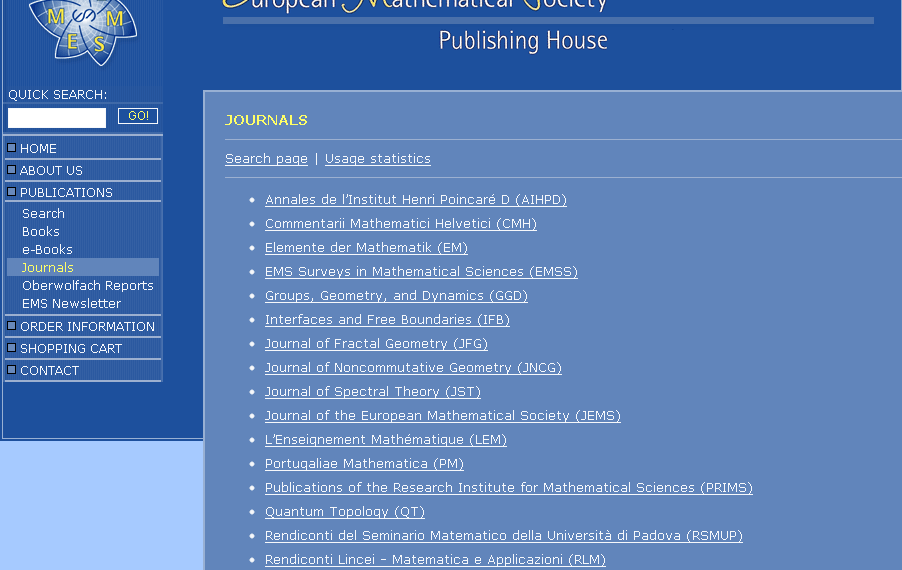 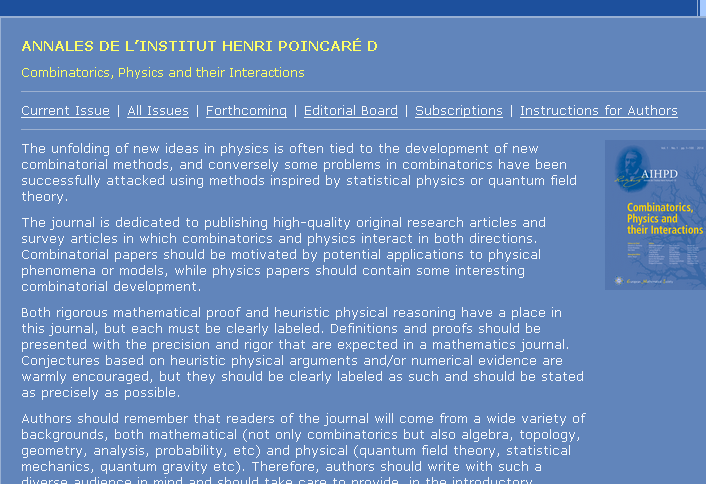 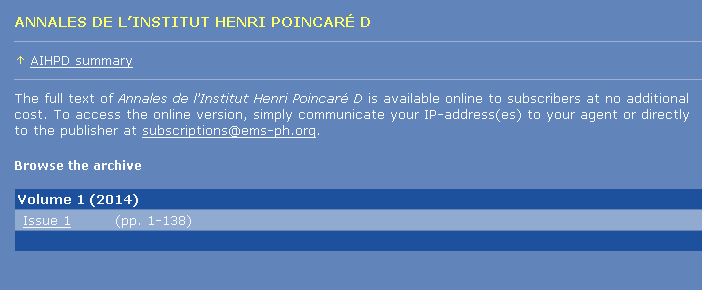 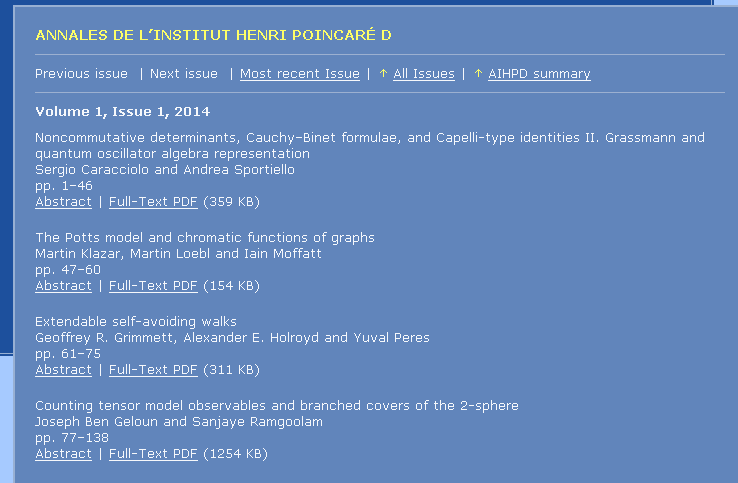 Journal or serial title
(Abbreviation)Print ISSNOnline ISSNVolume numberIssuesPages
(approx.)Commentarii Mathematici　Helvetici (CMH)0010-25711420-89468941000Elemente der Mathematik (EM)0013-60181420-8962694180Groups, Geometry, and　Dynamics (GGD)1661-72071661-7215841000Interfaces and Free Boundaries (IFB)1463-99631463-9971164500Journal of Noncommutative　Geometry (JNCG)1661-69521661-6960841200Journal of Spectral Theory (JST)1664-039X1664-040344400Journal of the European　Mathematical Society (JEMS)1435-98551435-98631661800Portugaliae Mathematica (PM)0032-51551662-2758714400Publications of the Research Institute　for Mathematical Sciences (PRIMS)0034-53181663-4926504800Quantum Topology (QT)1663-487X1664-073X54400Rendiconti del Seminario Matematico　della Università di Padova (RSMUP)0041-89942240-2926129/130–500Rendiconti Lincei – Matematica e　Applicazioni (RLM)1120-63301720-0768244400Revista Matemática Iberoamericana　(RMI)0213-22302235-06163041200Journal of Analysis and its　Applications (ZAA)0232-20641661-4534334500Oberwolfach Reports (OWR)1660-89331660-89411143200Annales de l’Institut Henri Poincaré D (AIHPD) *2308-58272308-583514400EMS Surveys in Mathematical Sciences (EMSS) *2308-21512308-216X12400Journal of Fractal Geometry (JFG) *2308-13092308-131714400L’Enseignement Mathématique (LEM) *0013-85842309-4672602450Newsletter of the European　Mathematical Society (NEWS)1027-488Xavailable online free of charge–4220